Министерство образования Тульской областиГОСУДАРСТВЕННОЕ ПРОФЕССИОНАЛЬНОЕ ОБРАЗОВАТЕЛЬНОЕ УЧРЕЖДЕНИЕ ТУЛЬСКОЙ ОБЛАСТИ«ТУЛЬСКИЙ ГОСУДАРСТВЕННЫЙ КОММУНАЛЬНО-СТРОИТЕЛЬНЫЙ ТЕХНИКУМ»РАБОЧАЯ ПРОГРАММА УЧЕБНОЙ ПРАКТИКИ УП.01.01профессионального модуля ПМ.01Документирование хозяйственных операций и ведение бухгалтерского учета активов организацииспециальности38.02.01 «Экономика и бухгалтерский учет (по отраслям)»Тула 2021Составлена в соответствии с федеральным государственным образовательным стандартом среднего профессионального образования по специальности 38.02.01 «Экономика и бухгалтерский учет (по отраслям)», утвержденным приказом Министерства образования и науки РФ  № 69 от 05.02.2018 г., зарегистрированным в Министерстве юстиции Российской Федерации 26.02.2018 г.,регистрационный № 50137.Разработчик: Сидякова Н.А., преподаватель  ГПОУ ТО «Тульский государственный коммунально-строительный техникум»Рецензент: Подольская Д.И.,  главный бухгалтер  АО  «Тулатеплосеть»СОДЕРЖАНИЕ1 ПАСПОРТ РАБОЧЕЙ ПРОГРАММЫ ПРАКТИКИПрактика предусматривает закрепление и углубление знаний, полученных обучающимися в процессе теоретического обучения, приобретение ими необходимых умений практической работы по избранной специальности, овладение навыками профессиональной деятельности.Образовательная деятельность при прохождении практики организуется в форме практической подготовки в объеме 100%.Программа учебной практики является составной частью профессионального модуля ПМ.01 Документирование хозяйственных операций и ведение бухгалтерского учета активов организации  программы подготовки специалистов среднего звена  в соответствии с ФГОС СПО по специальности 38.02.01 «Экономика и бухгалтерский учет (по отраслям)», укрупненной группы специальностей 38.00.00 «Экономика и управление».Рабочая программа практики разрабатывалась в соответствии с:1 ФГОС;2 Рабочим учебным планом образовательного учреждения;3 Рабочей программой профессионального модуля.При прохождении учебной практики по профессиональному модулю ПМ.01 Документирование хозяйственных операций  и ведение бухгалтерского учета активов организации обучающийся должен освоить соответствующие компетенции:Таблица 1Результатом прохождения учебной практики по профессиональному модулю ПМ.01 является приобретение практического опыта в документировании хозяйственных операций и ведении бухгалтерского учета активов организации.2 СТРУКТУРА И СОДЕРЖАНИЕ ПРАКТИКИ ПО ПРОФЕССИОНАЛЬНОМУ МОДУЛЮ2.1 Тематический план практики по профессиональному модулю Таблица 2Аттестация по практике – дифференцированный зачет2.2 Содержание практикиТаблица 33 УСЛОВИЯ РЕАЛИЗАЦИИ ПРОГРАММЫ ПРАКТИКИРабочая программа может быть реализована с применением электронного обучения и дистанционных образовательных технологий. При реализации рабочей программы учебная деятельность осуществляется в форме практической подготовки в объеме 100 %.3.1  Информационное обеспечениеОсновные источники:1 Закон Российской Федерации от 06.12.2011. № 402-ФЗ «О бухгалтерском учете».2 План счетов бухгалтерского учета финансово-хозяйственной деятельности, утв. приказом Минфина РФ от 31.10.2000 № 94н.3 Федеральный закон «О национальной платежной системе» от 27.06.2011 № 161-ФЗ (в ред. от 02.08.2019г. № 264-ФЗ);4 Положение Банка России «О правилах осуществления перевода денежных средств» от 19.06.2012 № 383-П (в ред. от 11.10.2018г.);5 Положение по ведению бухгалтерского учета и бухгалтерской отчетности в РФ, утв. приказом Минфина РФ от 29.07.98 № 34н (в ред. от 11.04.2018 г. № 74н);6 Положение по бухгалтерскому учету «Учетная политика организации» ПБУ 1/2008, утв. приказом Минфина РФ от 06.10.2008 № 106н. (в ред. от 28.04.2017г.);7 Положение по бухгалтерскому учету «Учет активов и обязательств, стоимость которых выражена в иностранной валюте» ПБУ 3/2006, утв. приказом Минфина РФ от 27.11. 2006 № 154 н(в ред. от 28.04.2017г.);            8 Положение по бухгалтерскому учету «Бухгалтерская отчетность организации» ПБУ 4/99, утв. приказом Минфина РФ от 06.07.99 № 43н (в ред. от 29.01.2018г.);9 Положение по бухгалтерскому учету «Учет основных средств» ПБУ 6/01, утв. приказом Минфина РФ от 30.03.01 № 26н (в ред. от 16.05.2016г.);10 Положение по бухгалтерскому учету "Доходы организации" ПБУ 9/99, утв. приказом Минфина РФ от 06.05.99 № 32н (в ред. от 06.04.2015г. № 57н);11 Положение по бухгалтерскому учету "Расходы организации" ПБУ 10/99, утв. приказом Минфина РФ от 06.05.99 № ЗЗ н  (в ред. от 06.04.2015г. № 57н);12 Положение по бухгалтерскому учету «Учет нематериальных активов» ПБУ 14/2007. утв. приказом Минфина РФ от 27.12.2007 г. № 153н  (в ред. от 16.05.2016г. № 64н);13 Положение по бухгалтерскому учету «Исправление ошибок в бухгалтерском учете и отчетности» ПБУ 22/2010, утв. приказом Минфина РФ от 26.06.2010 г. № 63н (в ред. от 06.04.2015г. № 57н);14  Богаченко, В.М. Бухгалтерский учет [Текст]: учебник. - 13-е изд., перераб и доп. / В.М. Богаченко, Н.А. Кириллова - М.:Феникс, 2018. - 479 с.15 Гомола, А.И. Бухгалтерский учет [Текст]: учебник. - 6-е изд., испр. и доп. / А.И. Гомола, В.Е. Кириллов, С.В. Кириллов - М.: Академия, 2017. - 416 с.16 Мельник, М.В. Бухгалтерский учет [Текст]: учебник. - 8-е изд., испр. и доп./ М.В. Мельник - М.: Экономистъ, 2018. - 383 с.Дополнительные источники:1 Богаченко, В.М. Бухгалтерское дело [Текст]: учебник. - 10-е изд., перераб и доп. / В.М. Богаченко, Н.А. Кириллова - М.:Феникс, 2018. - 256 с.2 Кириллова, Н.А. Основы бухгалтерского учета: Сборник задач [Текст]: учебно-практическое пособие. /Н.А. Кириллова, В.М. Богаченко - М.: Феникс, 2017. - 454 с.3 Комментарии к положениям по бухгалтерскому учету [Текст]: / В. Д. Глинистый и др.; отв. ред. А. С. Бакаев. - 2-е изд., доп. - М.: Юрайт, 2017. - 419 с.4 Периодические издания: «Главбух», «Главная книга», «Бухгалтерский учет», «Акты и комментарии для бухгалтера», «Актуальная бухгалтерия», «Актуальные вопросы бухгалтерского учета».5 Справочная информационно-правовая система «Гарант».6 Справочная информационно-правовая система «КонсультантПлюс».7 Справочная информационно-правовая система «Кодекс».Интернет ресурсы:1 Информационно-аналитическое электронное издание в области бухгалтерского учета и налогообложения [Электронный ресурс]-http://buhcon.com/index.php 2 Портал «Бухгалтерия Онлайн» [Электронный ресурс] http://repetitor-nachbuh.ru/index. php/map-site3 Портал информационной поддержки ведения бухгалтерского учета в малом бизнесе [Электронный ресурс]- http://buh.ru/3.2  Материально-техническое обеспечениеОборудование рабочих мест:- комплект законодательных и нормативных документов;- комплект бланков первичных учетных документов и учетных регистров;- комплект учебно-методической документации;- комплект образцов оформленных бухгалтерских документов;- комплект учебно-методических материалов;- компьютер с лицензионным программным обеспечением: 1 С «Бухгалтерия»;- калькуляторы.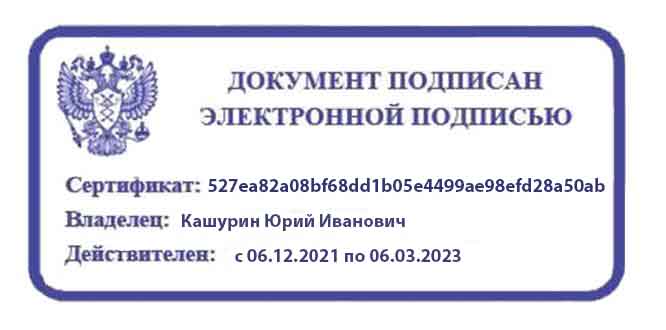 СОГЛАСОВАНОЗаместитель директора по учебной работе ГПОУ ТО «ТГКСТ»___________ В.Г. Цибикова« 11 »   июня   2021 г.СОГЛАСОВАНОНачальник центра практического обучения и трудоустройства выпускников ГПОУ ТО «ТГКСТ»___________ Т.В. Татьянкина« 11 »   июня   2021 г.ОДОБРЕНАпредметной (цикловой) комиссией экономических дисциплин и специальности 38.02.01Протокол № 11 от « 9 »  июня  2021 г.Председатель цикловой комиссии__________ М.А. Губарева1 ПАСПОРТ РАБОЧЕЙ ПРОГРАММЫ ПРАКТИКИ42 СТРУКТУРА И СОДЕРЖАНИЕ ПРАКТИКИ ПО ПРОФЕССИОНАЛЬНОМУ МОДУЛЮ52.1 Тематический план практики по профессиональному модулю52.2 Содержание практики63 УСЛОВИЯ РЕАЛИЗАЦИИ ПРОГРАММЫ ПРАКТИКИ113.1 Информационное обеспечение113.2 Материально-техническое обеспечение 12КодНаименование результата обученияОК 01Выбирать способы решения задач профессиональной деятельности применительно к различным контекстам.ОК 02Осуществлять поиск, анализ и интерпретацию информации, необходимой для выполнения задач профессиональной деятельности.ОК 03Планировать и реализовывать собственное профессиональное и личностное развитие.ОК 04Работать в коллективе и команде, эффективно взаимодействовать с коллегами, руководством, клиентами.ОК 05Осуществлять устную и письменную коммуникацию на государственном языке Российской Федерации с учетом особенностей социального и культурного контекста.ОК 09Использовать информационные технологии в профессиональной деятельности;ОК 10Пользоваться профессиональной документацией на государственном и иностранном языках.ОК 11Использовать знания по финансовой грамотности, планировать предпринимательскую деятельность в профессиональной сфере.ПК 1.1Обрабатывать первичные бухгалтерские документы.ПК 1.2Разрабатывать и согласовывать с руководством организации рабочий план счетов бухгалтерского учета организации.ПК 1.3Проводить учет денежных средств, оформлять денежные и кассовые документы.ПК 1.4Формировать бухгалтерские проводки по учету активов организации на основе рабочего плана счетов бухгалтерского учета.№ п/пВиды работ в форме практической подготовкиКоличество часов1Ознакомление с характеристикой организации и деятельностью бухгалтерской службы 62Ознакомление с учетной политикой организации и приложениями к ней. 63Изучение порядка работы с первичными учетными документами и учетными регистрами. 64Ознакомление со способами исправления ошибок в бухгалтерских документах и в учетных регистрах.65Ознакомление с порядком передачи бухгалтерских документов на хранение в архив66Ознакомление с рабочим планом счетов бухгалтерского учета, применяемым в организации.67Изучение порядка учета кассовых операций, денежных документов и переводов в пути. 68Изучение порядка оформления  операций по расчетному счету и другим счетам в банке, 69Изучение порядка учета расчетных операций. 610Изучение бухгалтерского учета финансовых вложений. 611Изучение порядка ведения учета операций по валютным счетам в банке. 612Изучение бухгалтерского учета основных средств.613Изучение порядка отражения в учете затрат на ремонт основных средств. 614Изучение бухгалтерского учета нематериальных активов. 615Изучение операций по учету материально-производственных запасов. 616Изучение бухгалтерского учета затрат на производство и калькулированию себестоимости продукции (работ, услуг). 617Изучение нормативной базы по учету готовой продукции и ее продажи. 618Составление отчета по учебной практике.6Итого:Итого:108№ п/пВиды работ в форме практической подготовкиСодержание работКоличество часовКодыкомпетенцийКодыкомпетенций№ п/пВиды работ в форме практической подготовкиСодержание работКоличество часовОКПК1Ознакомление с характеристикой организации и деятельностью бухгалтерской службыИзучение сведений об организации: организационно-правовой формы собственности, специализации деятельности,  структуры аппарата бухгалтерии. Ознакомление с должностными инструкциями бухгалтеров. Составление схемы структуры бухгалтерии.Составление Положения о бухгалтерии.6ОК 01ОК 02ОК 03ОК 09ОК 11ПК 1.11Ознакомление с характеристикой организации и деятельностью бухгалтерской службыИтого6ОК 01ОК 02ОК 03ОК 09ОК 11ПК 1.12Ознакомление с учетной политикой организации и приложениями к ней.Изучение приказа об учетной политике организации на отчетный год для целей бухгалтерского учета 4ОК 01ОК 02ОК 04ОК 09ОК 10ПК 1.12Ознакомление с учетной политикой организации и приложениями к ней.Составление графика документооборота с указанием должностей лиц, ответственных за его выполнение2ОК 01ОК 02ОК 04ОК 09ОК 10ПК 1.12Ознакомление с учетной политикой организации и приложениями к ней.Итого6ОК 01ОК 02ОК 04ОК 09ОК 10ПК 1.13Изучение порядка работы с первичными учетными документами и учетными регистрами. Проверка реквизитов бухгалтерских документов. Проверка первичных бухгалтерских документов: нормативная, арифметическая, формальная, логическая и др.3ОК.01ОК 09ОК 10ПК 1.13Изучение порядка работы с первичными учетными документами и учетными регистрами. Проведение группировки первичных бухгалтерских документов по ряду признаков, таксировка и контировка.2ОК.01ОК 09ОК 10ПК 1.13Изучение порядка работы с первичными учетными документами и учетными регистрами. Составление учетных регистров1ОК.01ОК 09ОК 10ПК 1.13Изучение порядка работы с первичными учетными документами и учетными регистрами. Итого6ОК.01ОК 09ОК 10ПК 1.14Ознакомление со способами исправления ошибок в бухгалтерских документах и в учетных регистрах.Изучение ПБУ 22/2010 «Исправление ошибок в бухгалтерском учете и отчетности»2ОК 01ОК 02ОК 09ОК 10ПК 1.14Ознакомление со способами исправления ошибок в бухгалтерских документах и в учетных регистрах.Применение различных способов исправления ошибок в первичных бухгалтерских документах и учетных регистрах4ОК 01ОК 02ОК 09ОК 10ПК 1.14Ознакомление со способами исправления ошибок в бухгалтерских документах и в учетных регистрах.Итого6ОК 01ОК 02ОК 09ОК 10ПК 1.15Ознакомление с порядком передачи бухгалтерских документов на хранение в архив.Оформление первичных бухгалтерских документов для передачи в текущий и постоянный бухгалтерские архивы организации.4ОК 01ОК 04ОК 09ОК 10ПК 1.15Ознакомление с порядком передачи бухгалтерских документов на хранение в архив.Оформление сопроводительной документации для передачи документов в архив2ОК 01ОК 04ОК 09ОК 10ПК 1.15Ознакомление с порядком передачи бухгалтерских документов на хранение в архив.Итого6ОК 01ОК 04ОК 09ОК 10ПК 1.16Ознакомление с рабочим планом счетов бухгалтерского учета, применяемым в организации.Изучение Плана счетов бухгалтерского учета финансово-хозяйственной деятельности организации, утвержденного Министерством финансов РФ2ОК 02ОК 03ОК 04ОК 09ОК 10ОК 11ПК 1.26Ознакомление с рабочим планом счетов бухгалтерского учета, применяемым в организации.Составление рабочего плана счетов бухгалтерского учета организации и его анализ4ОК 02ОК 03ОК 04ОК 09ОК 10ОК 11ПК 1.26Ознакомление с рабочим планом счетов бухгалтерского учета, применяемым в организации.Итого6ОК 02ОК 03ОК 04ОК 09ОК 10ОК 11ПК 1.27Изучение порядка учета кассовых операций, денежных документов и переводов в пути.Изучение Указания Банка России "О порядке ведения кассовых операций юридическими лицами и упрощенном порядке ведения кассовых операций индивидуальными  предпринимателями и субъектами малого предпринимательства"  3ОК 01ОК 09ОК 10ОК 11ПК 1.1ПК 1.37Изучение порядка учета кассовых операций, денежных документов и переводов в пути.Заполнение первичных документов и учетных регистров по учету денежных средств.3ОК 01ОК 09ОК 10ОК 11ПК 1.1ПК 1.37Изучение порядка учета кассовых операций, денежных документов и переводов в пути.Итого6ОК 01ОК 09ОК 10ОК 11ПК 1.1ПК 1.38Изучение порядка оформления  операций по расчетному счету и другим счетам в банке.Изучение законодательной и нормативной базы, регламентирующей порядок ведения безналичных расчетов в РФ.2ОК 01ОК 09ОК 10ОК 11ПК 1.1ПК 1.38Изучение порядка оформления  операций по расчетному счету и другим счетам в банке.Заполнение платежных поручений и учетных регистров по учету безналичных расчетов. Составление банковской выписки с расчетного счета4ОК 01ОК 09ОК 10ОК 11ПК 1.1ПК 1.38Изучение порядка оформления  операций по расчетному счету и другим счетам в банке.Итого6ОК 01ОК 09ОК 10ОК 11ПК 1.1ПК 1.39Изучение порядка учета расчетных операций.Изучение Указания Банка России "О порядке ведения кассовых операций юридическими лицами и упрощенном порядке ведения кассовых операций индивидуальными  предпринимателями и субъектами малого предпринимательства" 1ОК 01ОК 09ОК 10ОК 11ПК 1.1ПК 1.39Изучение порядка учета расчетных операций.Составление авансового отчета, платежных требований, платежных поручений.2ОК 01ОК 09ОК 10ОК 11ПК 1.1ПК 1.39Изучение порядка учета расчетных операций.Заполнение учетных регистров по учету расчетов с разными дебиторами и кредиторами.3ОК 01ОК 09ОК 10ОК 11ПК 1.1ПК 1.39Изучение порядка учета расчетных операций.Итого6ОК 01ОК 09ОК 10ОК 11ПК 1.1ПК 1.310Изучение бухгалтерского учета финансовых вложений.Изучение ПБУ 19/02 «Учет финансовых вложений»3ОК 01ОК 09ОК 10ПК 1.1ПК 1.410Изучение бухгалтерского учета финансовых вложений.Заполнение первичных документов и учетных регистров по учету финансовых вложений.3ОК 01ОК 09ОК 10ПК 1.1ПК 1.410Изучение бухгалтерского учета финансовых вложений.Итого6ОК 01ОК 09ОК 10ПК 1.1ПК 1.411Изучение порядка ведения учета операций по валютным счетам в банке.Изучение ПБУ 3/2006 «Учет активов и обязательств, стоимость которых выражена в иностранной валюте»2ОК 01ОК 05ОК 09ОК 10ПК 1.1ПК 1.311Изучение порядка ведения учета операций по валютным счетам в банке.Заполнение первичных документов и учетных регистров по учету валютных операций.4ОК 01ОК 05ОК 09ОК 10ПК 1.1ПК 1.311Изучение порядка ведения учета операций по валютным счетам в банке.Итого6ОК 01ОК 05ОК 09ОК 10ПК 1.1ПК 1.312Изучение бухгалтерского учета основных средств.Изучение ПБУ 6/01 «Учет основных средств»2ОК 01ОК 09ОК 10ПК 1.1ПК 1.412Изучение бухгалтерского учета основных средств.Классификация состава основных средств организации. Определение первоначальной стоимости поступивших основных средств.2ОК 01ОК 09ОК 10ПК 1.1ПК 1.412Изучение бухгалтерского учета основных средств.Начисление амортизации на основные средства организации.2ОК 01ОК 09ОК 10ПК 1.1ПК 1.412Изучение бухгалтерского учета основных средств.Итого6ОК 01ОК 09ОК 10ПК 1.1ПК 1.413Изучение порядка отражения в учете затрат на ремонт основных средств.Отражение на счетах бухгалтерского учета фактов хозяйственной жизни по поступлению, выбытию и ремонту основных средств.  2ОК 01ОК 09ОК 10ПК 1.1ПК 1.413Изучение порядка отражения в учете затрат на ремонт основных средств.Заполнение первичных документов и учетных регистров по учету основных средств.2ОК 01ОК 09ОК 10ПК 1.1ПК 1.413Изучение порядка отражения в учете затрат на ремонт основных средств.Отражение на счетах бухгалтерского учета фактов хозяйственной жизни по учету затрат на строительство и приобретение оборудования, требующего и не требующего монтажа.2ОК 01ОК 09ОК 10ПК 1.1ПК 1.413Изучение порядка отражения в учете затрат на ремонт основных средств.Итого6ОК 01ОК 09ОК 10ПК 1.1ПК 1.414Изучение бухгалтерского учета нематериальных активов.Изучение ПБУ 14/2007 «Учет нематериальных активов»2ОК 01ОК 09ОК 10ПК 1.1ПК 1.414Изучение бухгалтерского учета нематериальных активов.Отражение на счетах бухгалтерского учета фактов хозяйственной жизни по поступлению, выбытию, порядку оценки и учету амортизации НМА.2ОК 01ОК 09ОК 10ПК 1.1ПК 1.414Изучение бухгалтерского учета нематериальных активов.Заполнение первичных документов и учетных регистров по учету НМА.2ОК 01ОК 09ОК 10ПК 1.1ПК 1.414Изучение бухгалтерского учета нематериальных активов.Итого6ОК 01ОК 09ОК 10ПК 1.1ПК 1.415Изучение операций по учету материально-производственных запасов.Изучение ФСБУ 5/19 «Запасы»2ОК 01ОК 09ОК 10ПК 1.1ПК 1.415Изучение операций по учету материально-производственных запасов.Отражение на счетах бухгалтерского учета движение материалов на складе. Ведение синтетического и аналитического учета материалов.2ОК 01ОК 09ОК 10ПК 1.1ПК 1.415Изучение операций по учету материально-производственных запасов.Заполнение первичных документов и учетных регистров по учету материалов.2ОК 01ОК 09ОК 10ПК 1.1ПК 1.415Изучение операций по учету материально-производственных запасов.Итого6ОК 01ОК 09ОК 10ПК 1.1ПК 1.416Изучение бухгалтерского учета затрат на производство и калькулированиюсебестоимости продукции (работ, услуг).Изучение ПБУ 10/99 «Расходы организации»2ОК 01ОК 09ОК 10ПК 1.1ПК 1.416Изучение бухгалтерского учета затрат на производство и калькулированиюсебестоимости продукции (работ, услуг).Изучение состава затрат, включаемых в себестоимость продукции в организации.2ОК 01ОК 09ОК 10ПК 1.1ПК 1.416Изучение бухгалтерского учета затрат на производство и калькулированиюсебестоимости продукции (работ, услуг).Группировка затрат по  экономическим элементам, по  статьям калькуляции и другим признакам.4ОК 01ОК 09ОК 10ПК 1.1ПК 1.416Изучение бухгалтерского учета затрат на производство и калькулированиюсебестоимости продукции (работ, услуг).Итого6ОК 01ОК 09ОК 10ПК 1.1ПК 1.417Изучение нормативной базы по учету готовой продукции и ее продажи.Изучение ФСБУ 5/19 «Запасы»1ОК 01ОК 09ОК 10ПК 1.1ПК 1.417Изучение нормативной базы по учету готовой продукции и ее продажи.Отражение на счетах бухгалтерского учета фактов хозяйственной жизни по учету поступления и отгрузки (продажи) готовой продукции, учету расходов на продажу.2ОК 01ОК 09ОК 10ПК 1.1ПК 1.417Изучение нормативной базы по учету готовой продукции и ее продажи.Определения выручки от продажи продукции. Расчет фактической себестоимости выпущенной продукции и определение финансового результата от продажи продукции.2ОК 01ОК 09ОК 10ПК 1.1ПК 1.417Изучение нормативной базы по учету готовой продукции и ее продажи.Заполнение первичных документов и учетных регистров по учету готовой продукции и ее продажи.1ОК 01ОК 09ОК 10ПК 1.1ПК 1.417Изучение нормативной базы по учету готовой продукции и ее продажи.Итого6ОК 01ОК 09ОК 10ПК 1.1ПК 1.418Составление отчета по учебной практике.Обобщение, группировка и оформление первичных документов и учетных регистров. Составление отчета по учебной практике.6ОК 01ОК 09ОК 10ПК 1.1ПК 1.2ПК 1.3ПК 1.418Составление отчета по учебной практике.Итого6ОК 01ОК 09ОК 10ПК 1.1ПК 1.2ПК 1.3ПК 1.4ВсегоВсегоВсего108